 Над вопросом создания семьи когда-нибудь начинают задумываться все.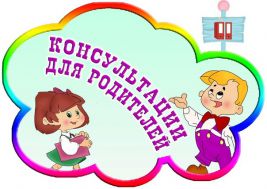 «Зачем нужна семья?»       Каждый человек стремится создать свою семью, и, как правило, одной любви для создания крепкого брака не достаточно. Вступая в брак, люди надеются найти ту духовную близость, которая сделает их жизнь по-настоящему счастливой. На самом деле сложно представить человека, который не хотел бы иметь семью. Когда приходишь не в пустую квартиру, а в квартиру, из которой раздается детский смех, и где ждет тебя твоя семья. И если между людьми установились по-настоящему светлые чувства, то у них не должно возникнуть вопроса: а нужно ли создавать семью?      Семья является своего рода убежищем, позволяющим пережить все трудности и невзгоды. Это тот тыл, за который обычно не беспокоишься. И если мой дом - моя крепость, то семья это её хранители. Человеку необходимо ощущать себя нужным и понятым. А ещё, хочется ласки и ответной заботы. Поэтому очень часто семья создается, чтобы рядом с тобой был единомышленник, который всегда будет на твоей стороне, который готов выслушивать любые твои занудства, человек, которому просто-напросто будет хорошо тогда, когда и тебе хорошо и на поддержку, которого можно рассчитывать в трудные минуты. Ты засыпаешь и просыпаешься с близким и родным человеком, знаешь, что можешь быть слабым, хочется быстрее попадать домой и видеть глаза, которые любят и с нетерпением ждут. То, что дает человеку семья, заменить очень трудно или почти невозможно. Если появляются сомнения по этому поводу, то задайте себе такой вопрос: нужна ли вам та семья, в которой вы выросли? Ведь для ребёнка семья - это целый мир - всегда защитит и подготовит к жизни. Семья - это родители, которые могут научить своих детей летать и при этом дают им корни.                        Зачем нужна семья ребенку?       Женщины, решившиеся родить ребенка в неполной семье должны задуматься о том, насколько комфортно будет будущему малышу расти без папы. По словам психологов, ребенок может стать полноценной личностью исключительно в том случае, если он вырос в полноценной семье. Ребенку очень важно получать заботу и общение от обоих родителей. Особенно это касается мальчиков - да, они любят своих матерей, но ни одна мать не может им дать того, что дал бы отец.                     Зачем нужна семья мужчине?       Семья необходима не только женщинам, но и мужчинам и не из-за того, что ему должен кто-то готовить обед, заботиться и прочее. Прежде всего, это необходимо для его статуса. Сложно представить себе солидного мужчину не женатым. Даже если ему и удастся достичь большого успеха в бизнесе, он все равно будет себя чувствовать несостоявшимся мужчиной. И как считают психологи, если мужчина в молодости отказался от брака, то в зрелом возрасте он, как правило, об этом жалеет.        Теперь вы понимаете, зачем человеку нужна семья, и насколько важно сохранить ее, несмотря на все испытания судьбы. К созданию семьи нужно подходить с большой ответственностью вне зависимости от того, в каком возрасте вы планируете ее создать. Самое главное чтобы она была крепкая и полноценная.